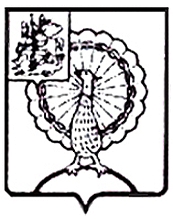 Информация об итогах проведенного контрольного мероприятия«Внешняя проверка бюджетной отчетности главных администраторов бюджетных средств городского округа Серпухов Московской области за 2019 год: Управления культуры Администрации городского округа Серпухов Московской области»1. Основание для проведения контрольного мероприятия: пункт 2.3.4. раздела 2 Плана работы Контрольно-счетной палаты городского округа Серпухов на 2020 год (утвержденного Приказом Председателя № 178 от 23.12.2019г. (с изменениями).2. Предмет контрольного мероприятия: годовая бюджетная отчетность главных администраторов бюджетных средств городского округа Серпухов состав, формы и порядок предоставления которой утверждается Минфином РФ.3. Объекты контрольного мероприятия: Управление культуры Администрации городского округа Серпухов Московской области.4. Проверяемый период деятельности: 2019 год.5. Срок проведения контрольного мероприятия: с «01» апреля 2020 года по «15» мая 2020 года.6. По результатам контрольного мероприятия установлено следующее:6.1. Нарушения общих требований к бухгалтерской (финансовой) отчетности экономического субъекта, в том числе к ее составу (п.2.9 Классификатора нарушений) Выраженные в некорректном заполнении пояснительной записки (ф.0503160), в состав входят формы, не имеющие числовые значения, в форме 0503175 отражены показатели не в полном объеме, отсутствует форма 0503166 «Сведения об исполнении мероприятий в рамках целевых программ».6.2. Неэффективное использование бюджетных средств, в ходе исполнения бюджетов (п.1.2.111р. Классификатора нарушений) В нарушение статьи 34 Бюджетного кодекса РФ допущено неэффективное использование бюджетных средств на сумму оплаченных штрафных санкций за нарушение порядка и сроков уплаты налогов, сборов и других обязательных платежей в бюджет, в том числе административных.По результатам контрольного мероприятия направлены информационные письма в Совет депутатов городского округа Серпухов и Главе городского округа Серпухов, а также Отчет о результатах контрольного мероприятия для сведения был направлен в Прокуратуру городского округа Серпухов.КОНТРОЛЬНО-СЧЕТНАЯ ПАЛАТАГОРОДСКОГО ОКРУГА СЕРПУХОВМОСКОВСКОЙ ОБЛАСТИКОНТРОЛЬНО-СЧЕТНАЯ ПАЛАТАГОРОДСКОГО ОКРУГА СЕРПУХОВМОСКОВСКОЙ ОБЛАСТИ142203, Московская область, городской округ Серпухов, ул. Советская, д.88  ИНН/КПП: 5043044241/504301001ОГРН: 1115043006044телефон:  8(4967)37-71-85, 37-45-40 e-mail : kspserpuhov@yandex.ru https://ksp-serpuhov.ru